Retrieval Quiz Name all seven continents. Europe, Asia, Africa, North America, South America, Antarctica, Oceania (Australia)What is 8²? 64Turn the following sentence into a passive sentence:The man carried the box carefully.The box was carefully carried by the man or box was carried by the man carefully. Circle the work that makes this a question:Do you want to go to the shops?In which continent would you find Benin? AfricaCinco. Which number is this? 5Draw the symbol that is used to represent a bulb.      or          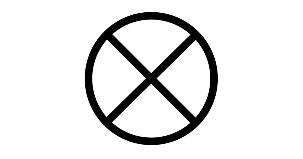 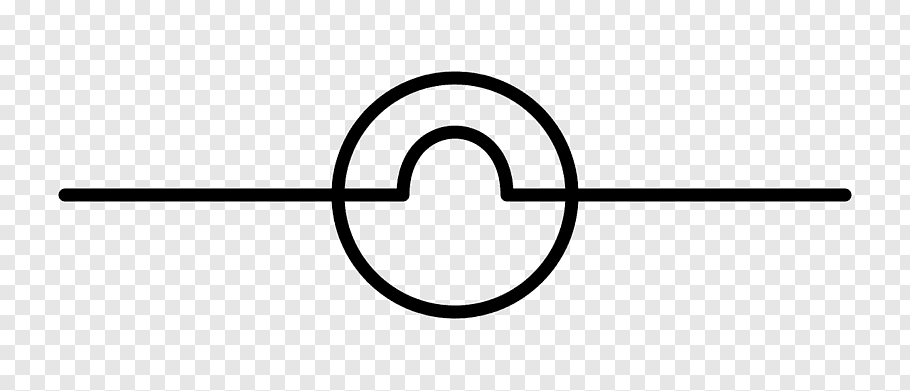 MMMCDLXIV. Write the number.  3464Which food group do potatoes belong to? Carbohydrates How many centimetres are in 1 metre? 100